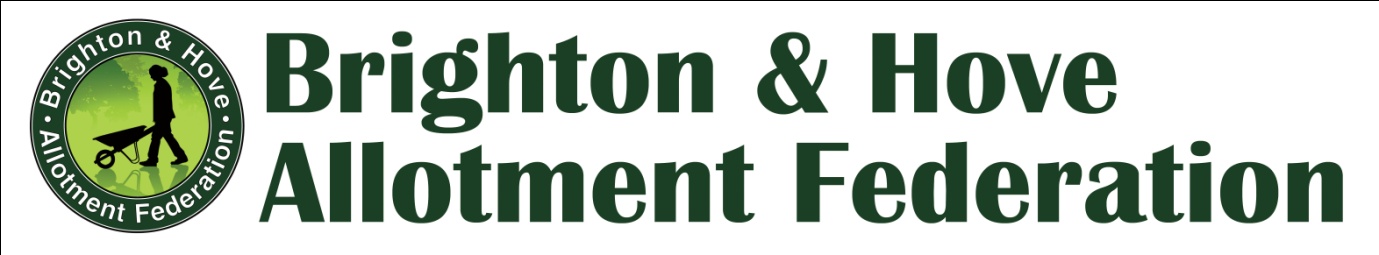 Brighton & Hove Site Rep ElectionsSite Rep ElectionsIn many cases it is quite hard to find people willing to take on the voluntary role of Site Rep. However seeing as part of this role is to represent the plot holders at each site, there should be an election process so that the Site Rep has a proper mandate, and at sites where there are more prospective candidates than Site Rep positions,  an open and transparent election should take place. This is a requirement of the allotment strategy of 2014.Brighton and Hove Allotment Federation thanks the Site Reps for their hard work throughout the year and hopes these election processes will endorse Site Reps and give them greater backing in their role or alternatively opens up the role to fresh volunteers.Brighton & Hove Site Rep ElectionsThe 2014 Allotment Strategy requires that every Allotment site should have Site Representatives who are elected by the allotment holders at the site by means of a ballot.Brighton & Hove Allotment Federation have ultimate responsibility for elections and ensuring site representatives are elected through a transparent process. BHAF may choose to devolve responsibility for site elections to site associations or similar bodies, where these exist, but will ensure that a BHAF or a BHAF delegate supervises the process.All allotment holders are given the opportunity to stand as a candidate for the election. Allotment holders are a diverse bunch and diversity in site representation is encouraged.Re-elections should take place every 2 years or when a site rep hands in their resignation, whichever is sooner.  On some larger sites, there may be two or more joint elected representatives.Nomination processWhen an election process starts, notices will be displayed on the gates of the site for 4 weeks calling for nominations, and an email sent to tenants at the site. Formal nominations or self nominations should be emailed to bhaf.contact@gmail.comCurrent Site Reps are automatically nominated unless they ask otherwise.In the event of only as many nominations being received as there are elected places, that person(s) will be elected unopposed, and an election will not take place. If there are more nominations than Site Rep places then an election will take place.Voting processAfter the nomination process is complete, and an election is required, the voting process will take place. There will be another poster displayed on each gate of the allotment site, for a minimum of 4 weeks, asking for votes for the candidates, an email will be sent to all tenants that we have email addresses for. The vote will be by replying to an email from BHAF or responding to a postal vote which will be advertised as above and monitored by either the local Allotment Association or the BHAF. The address to send your vote will be on the posters or email.  Postage costs for postal voting will be the responsibility of the allotment holder.There will be one vote per plot.Email voters will reply to the BHAF email with their vote. Postal voters will supply their name and plot number and the name of the candidate they are voting for.  Plot numbers and all other voting details will be kept confidential.The votes will be opened and counted by BHAF representatives and the result announced.